Nombre: ___________________________________________________    fecha: _________Control de lectura: Texto 1: ¿Qué es el colonialismo?El colonialismo es un sistema político y económico impuesto por un país o estado dominante que invade otro territorio (colonia) para poder explotarlo, tomando para sí sus riquezas, región, recursos, etc.Los países potencia con gran poder buscan expandir su producción y territorio a través de medios políticos y/o militares. De este modo las costumbres, políticas y gobierno del país dominante son impuestas a los habitantes de los territorios tomados o colonizados en busca de aprovechar su materia prima, producción, mano de obra, etc.Características del colonialismoDentro de las principales características del colonialismo, podemos mencionar:Hay un aprovechamiento económico por parte del país dominante sobre el territorio dominado.Busca imponer su cultura, leyes y costumbres sobre el territorio dominado, utilizando la evangelización y civilización de los pueblos.Justifica la acción invasora para facilitar el dominio de los habitantes y el apoyo de la población dominante.El país dominante controla y somete a los habitantes de las colonias, logrando incluso la explotación por mano de obra barata y esclavización.Por lo general, se priva de los derechos políticos y sociales a los pobladores originarios del territorio usurpado.Tipos de colonialismoColonialismo directoEn el colonialismo directo, el país dominante le permite a la colonia tener un gobierno propio pero sin ninguna autoridad en política exterior, dependiendo para eso del gobierno invasor.Además, los colonizadores poseen totalmente el poder sobre sus colonias, por lo que los pobladores originarios se ven obligados a obedecer lo que la metrópoli imponga.Su aparición fue a partir de la segunda guerra mundial, en donde se designaban personas para que gobernaran los territorios invadidos teniendo que rendir cuentas con regularidad.Colonialismo indirectoEn el colonialismo indirecto, se deja libertad política a las colonias pero no pueden ejercer el poder total sobre la administración de la economía.Las compañías de navegación y comercio son independientes pero tienen una fuerte conexión con la metrópolis.La potencia invasora evita el gasto y la designación de funcionarios para un gobierno propio que domine y controle políticamente el territorio invadido, aprovechando de igual manera los recursos del mismo.1. Defina con sus palabras lo que es el colonialismo________________________________________________________________________________________________________________________________________________________________________________________________________________________________________________________________________________________________________________________________________________________________________________________________________________2. Considerando lo visto en clases, ¿Qué relación existe entre el colonialismo y el imperialismo?________________________________________________________________________________________________________________________________________________________________________________________________________________________________________________________________________________________________________________________________________________________________________________________________________________3. ¿Qué diferencia existe entre el colonialismo directo con el indirecto?________________________________________________________________________________________________________________________________________________________________________________________________________________________________________________________________________________________________________________________________________________________________________________________________________________Investigación: Seleccione solo una de las siguientes colonias y explique en qué consistió el proceso de colonialismo que se dio en ella: ubicación, potencia colonizadora, problemas, ventajas y la situación actual del país. Colonias: Angola, India, Congo, Argelia, Sudafrica, Vietnam, Hong kong, Filipinas. Para esto puede utilizar el navegador de internet, enciclopedias y/o textos. ________________________________________________________________________________________________________________________________________________________________________________________________________________________________________________________________________________________________________________________________________________________________________________________________________________________________________________________________________________________________________________________________________________________________________________________________________________________________________________________________________________________________________________________________________________________________________________________________________________________________________________________________________________________________________________________________________________________________________________________________________________________________________________________________________________________________________________________________________________________________________________________________________________________________________________________________________________________________________________________________________________________________________________________________________________________________________________________________________________________________________________________________________________________________________________Material audiovisual de apoyo: Colonialismo: https://www.youtube.com/watch?v=MsN_HBR7XnsDiferencias entre imperialismo y colonialismo: https://www.youtube.com/watch?v=Wi9FpA7pFE4Reparto de África: https://www.youtube.com/watch?v=ofmb8biGiCw&t=1sÉrase una vez, Livingstone: https://www.youtube.com/watch?v=oeD2VaujhXYVida de Gandhi: https://www.youtube.com/watch?v=2B6YYBScPkQ&t=26s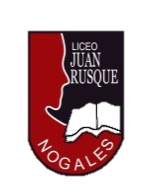 Guía colonialismo2do medio Profesor Rodrigo Tapia F.Marzo, 2020